_________________________________Responsável Técnico_________________________________Responsável Técnico_________________________________Responsável Técnico_________________________________Responsável Técnico_________________________________Responsável Técnico_________________________________Responsável Técnico_________________________________Responsável Técnico_________________________________Responsável Técnico_________________________________Responsável Técnico_________________________________Responsável TécnicoRELATÓRIO FOTOGRÁFICORELATÓRIO FOTOGRÁFICORELATÓRIO FOTOGRÁFICOMunicípio: Município: Contrato BDMG nº Contrato BDMG nº Data do Relatório: Programa: Programa: Programa: Projeto: Projeto: Etapa: antes da realização da obra durante a realização da obra  após realização da obra antes da realização da obra durante a realização da obra  após realização da obra1) Localização (Rua, Avenida, etc.): 2) Data em que foi tirada a fotografia: 3) Observações: 1) Localização (Rua, Avenida, etc.): 2) Data em que foi tirada a fotografia: 3) Observações: 1) Localização (Rua, Avenida, etc.): 2) Data em que foi tirada a fotografia: 3) Observações: 1) Localização (Rua, Avenida, etc.): 2) Data em que foi tirada a fotografia: 3) Observações: 1) Localização (Rua, Avenida, etc.): 2) Data em que foi tirada a fotografia: 3) Observações: 1) Localização (Rua, Avenida, etc.): 2) Data em que foi tirada a fotografia: 3) Observações: RELATÓRIO FOTOGRÁFICORELATÓRIO FOTOGRÁFICORELATÓRIO FOTOGRÁFICOMunicípio: Município: Contrato BDMG nº Contrato BDMG nº Data do Relatório: Programa: Programa: Programa: Projeto: Projeto: Etapa: antes da realização da obra durante a realização da obra  após realização da obra antes da realização da obra durante a realização da obra  após realização da obra1) Localização (Rua, Avenida, etc.): 2) Data em que foi tirada a fotografia: 3) Observações: 1) Localização (Rua, Avenida, etc.): 2) Data em que foi tirada a fotografia: 3) Observações: 1) Localização (Rua, Avenida, etc.): 2) Data em que foi tirada a fotografia: 3) Observações: 1) Localização (Rua, Avenida, etc.): 2) Data em que foi tirada a fotografia: 3) Observações: 1) Localização (Rua, Avenida, etc.): 2) Data em que foi tirada a fotografia: 3) Observações: 1) Localização (Rua, Avenida, etc.): 2) Data em que foi tirada a fotografia: 3) Observações: RELATÓRIO FOTOGRÁFICORELATÓRIO FOTOGRÁFICORELATÓRIO FOTOGRÁFICOMunicípio: Município: Contrato BDMG nº Contrato BDMG nº Data do Relatório: Programa: Programa: Programa: Projeto: Projeto: Etapa: antes da realização da obra durante a realização da obra  após realização da obra antes da realização da obra durante a realização da obra  após realização da obra1) Localização (Rua, Avenida, etc.): 2) Data em que foi tirada a fotografia: 3) Observações: 1) Localização (Rua, Avenida, etc.): 2) Data em que foi tirada a fotografia: 3) Observações: 1) Localização (Rua, Avenida, etc.): 2) Data em que foi tirada a fotografia: 3) Observações: 1) Localização (Rua, Avenida, etc.): 2) Data em que foi tirada a fotografia: 3) Observações: 1) Localização (Rua, Avenida, etc.): 2) Data em que foi tirada a fotografia: 3) Observações: 1) Localização (Rua, Avenida, etc.): 2) Data em que foi tirada a fotografia: 3) Observações: RELATÓRIO FOTOGRÁFICORELATÓRIO FOTOGRÁFICORELATÓRIO FOTOGRÁFICOMunicípio: Município: Contrato BDMG nº Contrato BDMG nº Data do Relatório: Programa: Programa: Programa: Projeto: Projeto: Etapa: antes da realização da obra durante a realização da obra  após realização da obra antes da realização da obra durante a realização da obra  após realização da obra1) Localização (Rua, Avenida, etc.): 2) Data em que foi tirada a fotografia: 3) Observações: 1) Localização (Rua, Avenida, etc.): 2) Data em que foi tirada a fotografia: 3) Observações: 1) Localização (Rua, Avenida, etc.): 2) Data em que foi tirada a fotografia: 3) Observações: 1) Localização (Rua, Avenida, etc.): 2) Data em que foi tirada a fotografia: 3) Observações: 1) Localização (Rua, Avenida, etc.): 2) Data em que foi tirada a fotografia: 3) Observações: 1) Localização (Rua, Avenida, etc.): 2) Data em que foi tirada a fotografia: 3) Observações: RELATÓRIO FOTOGRÁFICORELATÓRIO FOTOGRÁFICORELATÓRIO FOTOGRÁFICOMunicípio: Município: Contrato BDMG nº Contrato BDMG nº Data do Relatório: Programa: Programa: Programa: Projeto: Projeto: Etapa: antes da realização da obra durante a realização da obra  após realização da obra antes da realização da obra durante a realização da obra  após realização da obra1) Localização (Rua, Avenida, etc.): 2) Data em que foi tirada a fotografia: 3) Observações: 1) Localização (Rua, Avenida, etc.): 2) Data em que foi tirada a fotografia: 3) Observações: 1) Localização (Rua, Avenida, etc.): 2) Data em que foi tirada a fotografia: 3) Observações: 1) Localização (Rua, Avenida, etc.): 2) Data em que foi tirada a fotografia: 3) Observações: 1) Localização (Rua, Avenida, etc.): 2) Data em que foi tirada a fotografia: 3) Observações: 1) Localização (Rua, Avenida, etc.): 2) Data em que foi tirada a fotografia: 3) Observações: RELATÓRIO FOTOGRÁFICORELATÓRIO FOTOGRÁFICORELATÓRIO FOTOGRÁFICOMunicípio: Município: Contrato BDMG nº Contrato BDMG nº Data do Relatório: Programa: Programa: Programa: Projeto: Projeto: Etapa: antes da realização da obra durante a realização da obra  após realização da obra antes da realização da obra durante a realização da obra  após realização da obra1) Localização (Rua, Avenida, etc.): 2) Data em que foi tirada a fotografia: 3) Observações: 1) Localização (Rua, Avenida, etc.): 2) Data em que foi tirada a fotografia: 3) Observações: 1) Localização (Rua, Avenida, etc.): 2) Data em que foi tirada a fotografia: 3) Observações: 1) Localização (Rua, Avenida, etc.): 2) Data em que foi tirada a fotografia: 3) Observações: 1) Localização (Rua, Avenida, etc.): 2) Data em que foi tirada a fotografia: 3) Observações: 1) Localização (Rua, Avenida, etc.): 2) Data em que foi tirada a fotografia: 3) Observações: RELATÓRIO FOTOGRÁFICORELATÓRIO FOTOGRÁFICORELATÓRIO FOTOGRÁFICOMunicípio: Município: Contrato BDMG nº Contrato BDMG nº Data do Relatório: Programa: Programa: Programa: Projeto: Projeto: Etapa: antes da realização da obra durante a realização da obra  após realização da obra antes da realização da obra durante a realização da obra  após realização da obra1) Localização (Rua, Avenida, etc.): 2) Data em que foi tirada a fotografia: 3) Observações: 1) Localização (Rua, Avenida, etc.): 2) Data em que foi tirada a fotografia: 3) Observações: 1) Localização (Rua, Avenida, etc.): 2) Data em que foi tirada a fotografia: 3) Observações: 1) Localização (Rua, Avenida, etc.): 2) Data em que foi tirada a fotografia: 3) Observações: 1) Localização (Rua, Avenida, etc.): 2) Data em que foi tirada a fotografia: 3) Observações: 1) Localização (Rua, Avenida, etc.): 2) Data em que foi tirada a fotografia: 3) Observações: RELATÓRIO FOTOGRÁFICORELATÓRIO FOTOGRÁFICORELATÓRIO FOTOGRÁFICOMunicípio: Município: Contrato BDMG nº Contrato BDMG nº Data do Relatório: Programa: Programa: Programa: Projeto: Projeto: Etapa: antes da realização da obra durante a realização da obra  após realização da obra antes da realização da obra durante a realização da obra  após realização da obra1) Localização (Rua, Avenida, etc.): 2) Data em que foi tirada a fotografia: 3) Observações: 1) Localização (Rua, Avenida, etc.): 2) Data em que foi tirada a fotografia: 3) Observações: 1) Localização (Rua, Avenida, etc.): 2) Data em que foi tirada a fotografia: 3) Observações: 1) Localização (Rua, Avenida, etc.): 2) Data em que foi tirada a fotografia: 3) Observações: 1) Localização (Rua, Avenida, etc.): 2) Data em que foi tirada a fotografia: 3) Observações: 1) Localização (Rua, Avenida, etc.): 2) Data em que foi tirada a fotografia: 3) Observações: RELATÓRIO FOTOGRÁFICORELATÓRIO FOTOGRÁFICORELATÓRIO FOTOGRÁFICOMunicípio: Município: Contrato BDMG nº Contrato BDMG nº Data do Relatório: Programa: Programa: Programa: Projeto: Projeto: Etapa: antes da realização da obra durante a realização da obra  após realização da obra antes da realização da obra durante a realização da obra  após realização da obra1) Localização (Rua, Avenida, etc.): 2) Data em que foi tirada a fotografia: 3) Observações: 1) Localização (Rua, Avenida, etc.): 2) Data em que foi tirada a fotografia: 3) Observações: 1) Localização (Rua, Avenida, etc.): 2) Data em que foi tirada a fotografia: 3) Observações: 1) Localização (Rua, Avenida, etc.): 2) Data em que foi tirada a fotografia: 3) Observações: 1) Localização (Rua, Avenida, etc.): 2) Data em que foi tirada a fotografia: 3) Observações: 1) Localização (Rua, Avenida, etc.): 2) Data em que foi tirada a fotografia: 3) Observações: RELATÓRIO FOTOGRÁFICORELATÓRIO FOTOGRÁFICORELATÓRIO FOTOGRÁFICOMunicípio: Município: Contrato BDMG nº Contrato BDMG nº Data do Relatório: Programa: Programa: Programa: Projeto: Projeto: Etapa: antes da realização da obra durante a realização da obra  após realização da obra antes da realização da obra durante a realização da obra  após realização da obra1) Localização (Rua, Avenida, etc.): 2) Data em que foi tirada a fotografia: 3) Observações: 1) Localização (Rua, Avenida, etc.): 2) Data em que foi tirada a fotografia: 3) Observações: 1) Localização (Rua, Avenida, etc.): 2) Data em que foi tirada a fotografia: 3) Observações: 1) Localização (Rua, Avenida, etc.): 2) Data em que foi tirada a fotografia: 3) Observações: 1) Localização (Rua, Avenida, etc.): 2) Data em que foi tirada a fotografia: 3) Observações: 1) Localização (Rua, Avenida, etc.): 2) Data em que foi tirada a fotografia: 3) Observações: 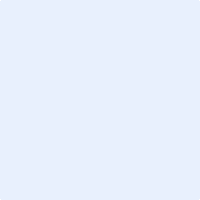 